Ózdi SZC Surányi Endre 
Technikum, szakképző Iskola 
és Kollégium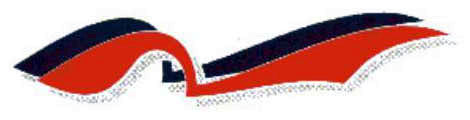 HONVÉDELMI NEVELÉSI TERV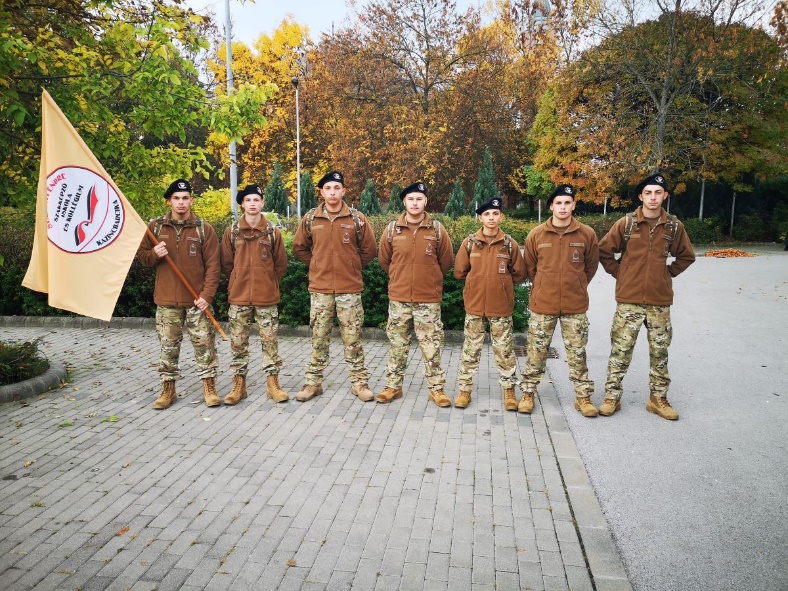 Kazincbarcika, 2022. augusztus 28.	Készítette: 	Sándorné Nagy ZsuzsannaHONVÉDELMI NEVELÉSI TERVAlapelvekAz intézmény a Honvéd Kadét Program keretei között segíti a képzésben résztvevő diákokat (a honvéd kadétokat) a honvédelmi ismereteik elmélyítésében, továbbá támogatja az érdeklődő diákok honvédségi pályaorientációját. A honvéd kadétok számára nyújtott nevelés biztosítja a hétköznapi élet kihívásaira történő felkészítést, valamint a katonai hivatás ellátásához szükséges tudás megszerzését és a fizikai állóképesség javítását. 1.1 Az intézmény honvédelmi nevelés területén vállalt küldetésea katonai hivatás pozitív értékeinek átadása (hazaszeretet, rend, fegyelem, bajtársiasság);a Magyar Honvédség társadalmi támogatásának erősítése;a honvédelmi alapismeretek tantárgy oktatása;a honvédelmi alapismeretek tantárgyból emelt szintű érettségi vizsgázás lehetőségének biztosítása;a honvédelemhez kapcsolódó tanórán kívüli elfoglaltságok – szakkörök, szabadidős programok – biztosítása;az iskola pedagógusai, az érdeklődő szülők és a 18. életévüket betöltött tanulók számára az Önkéntes Tartalékos Rendszerhez történő csatlakozás lehetőségének bemutatása a Magyar Honvédség segítségével. Személyi feltételekA pedagógiai célok elérésének feltétele a felkészült, megfelelő honvédelmi ismeretekkel is rendelkező nevelőtestület (oktatói testület). Az iskola képes biztosítani a pedagógiai program (szakmai program) honvédelmi nevelési tervének teljesítéséhez szükséges szakmai végzettséggel rendelkező pedagógus létszámot.A honvédelmi alapismeretek oktatásáért felelős pedagógusok (oktatók) sikeres vizsgát tettek a Honvédelmi Minisztérium szervezésében megvalósult, az előbbiekben említett tantárgyhoz kapcsolódó 120 órás pedagógus továbbképzésen.A továbbképzés elvégzését – a honvéd kadét osztályok képzési céljához történő azonosulás érdekében – javasoljuk – és a lehetőségek függvényében biztosítjuk – az említett osztályokban tanító valamennyi pedagógus számára. Cél, hogy az intézmény pedagógusai folyamatosan bővítsék, korszerűsítsék – honvédelmi jellegű – ismereteiket.A képzés A képzést sikeresen teljesítő honvéd kadétok magasszintű honvédelmi műveltséggel és a katonai hivatással járó próbatételekre történő rálátással kell, hogy rendelkezzenek. A végzős honvéd kadét a képzés eredményeként a honvédelem ügyéhez szilárdan és pozitívan kötődik, morális értékrendje már kialakult és megingathatatlan.2.1. Hosszútávú célokhonvédelem ügyét ismerő és értő, felelősségteljes állampolgárok nevelése;a diákok általános honvédelmi ismereteinek bővítése;a katonai pályára jelentkezéshez szükséges alkalmasság – fizikai és szellemi alkalmasság – elérésének lehetőségét biztosítani a honvéd kadétok számára. Rövidtávú céloka honvéd kadétok érettségire történő felkészítése; a képzéshez kapcsolódó, tanórán kívüli honvédelemhez kötődő foglalkozások élményszerű megvalósítása;a honvéd kadétok nyelvvizsga bizonyítvány megszerzésére irányuló felkészültségének biztosítása;a honvéd kadétok fizikai képességének folyamatos fejlesztése. A képzés eredménye:A képzés eredményeként a honvéd kadétoktól az iskola elvárja:az általános fegyelem iránti igényt;egyszemélyi vezetői rendszer elfogadását;a csapatmunka szeretetét;a fizikai megmérettetéseken, sportversenyeken történő részvételt;az egészséges életmód iránti igényt.A személyiségfejlődés támogatásaAz intézmény a Magyar Honvédség értékrendjének figyelembevételével határozza meg azokat a célokat, amelyek a honvéd kadétok személyiségfejlődését támogathatják az oktatáson keresztül.3.1. Stabil értékrend kialakításaA honvéd kadétokat tanító karizmatikus pedagógusok (oktatók) a diákok otthonról hozott mintáit kiegészítve, esetenként tartalommal feltöltve, előre meghatározott szempontok alapján stabilizálják a diákok értékrendjét.  Ez a folyamat a honvéd kadétok fizikai, szellemi és lelki megerősödését szolgálja. A képzésben résztvevő diákok mentális képességeit folyamatosan szükséges erősíteni és a megfelelő fizikai teherbírás eléréséhez újabb és újabb megmérettetések elé kell állítani őket. A kihívások leküzdésével formálódik jellemük, megnő az önbizalmuk. Ezáltal a képzés végére minden honvéd kadétban kialakul a megfelelő erkölcsi tartás és a szilárd jellem.	3.2. A kialakítandó magatartásformákhoz kapcsolódó pedagógiai tevékenységA fizikai megmérettetésekhez szükséges egészséges, sportos életvitel gyakorlásának elsajátításához szükséges tanári tevékenység:a higiénés szokások rögzítése;rendszeres sportolás fontosságának elfogadtatása;a betegségek megelőzéséhez, az egészség megőrzéséhez szükséges ismeretek átadása;preventív célzatú felvilágosítás a tudatmódosító szerekről;az egészséges táplálkozás megismertetése.A szellemi értékek átadásához szükséges pedagógusi tevékenység:a kulturáltság iránti igény és művelődési szokások kialakítása; az információk feldolgozásához szükséges gondolkodás kialakítása;környezettudatosság kialakítása;idegennyelv megtanítása;infokommunikációs kultúra ismeretének átadása;az anyanyelv, a szülőföld szeretetének kialakítása;nemzeti szimbólumaink ismeretének, tiszteletének kialakítása;a Magyar Honvédség tiszteletének kialakítása;az európai szellemiség megismertetése.A diákok lelki fejlődésének eléréséhez megvalósítandó feladatok:magabiztosság kialakítása;önfejlesztési igény kialakítása;tudatosság a karrier tervezésében;kudarcok elfogadásának képessége.Közösségfejlesztés támogatásaA hagyományőrzés a közösségfejlesztés, a bajtársiasság kialakításának egyik meghatározó színtere. Az intézmény kiemelt figyelmet fordít nemzeti ünnepeinkre.A honvédelmi nevelés részeként az iskola kiemelt eseményként kezeli a Honvédelem napjáról (május 21.) és a Hősök napjáról (május első vasárnapja) történő megemlékezést, valamint a hősi halált halt katonák emlékének ápolása céljából történő hadisírgondozást.Ifjúságvédelem támogatásaAz ifjúságvédelmet az iskola komplex honvédelmi nevelési programja hatékonyan támogatja. A halmozottan hátrányos, illetve a hátrányos helyzetű honvéd kadétokkal kapcsolatban az intézmény ifjúságvédelmi koordinátora a hatályos ifjúságvédelmi törvényben foglaltak alapján szervezi tevékenységét.A tinédzserek életében a deviáns viselkedésformák iránt egyfajta nyitottság figyelhető meg. Általános veszélyforrásként jelenik meg a dohányzás, alkohol- és droghasználattal kapcsolatos problémakör. Kiemelten fontos a diákok preventív jellegű tájékoztatása, illetve a tudatosan választott, szenvedélybetegségektől mentes, egészséges életvitel választásának erősítése. A tudatmódosító szerek elkerülésében segítséget jelent a honvédelmi nevelésből adódó fegyelem, rend és szervezettség követése, amelyet minden honvéd kadéttól megkövetel az iskola.